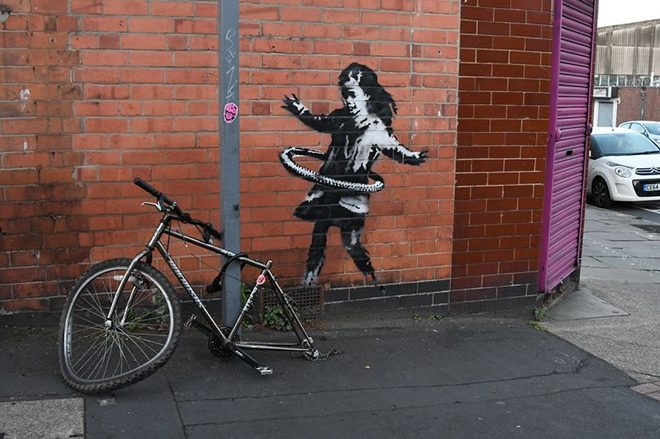 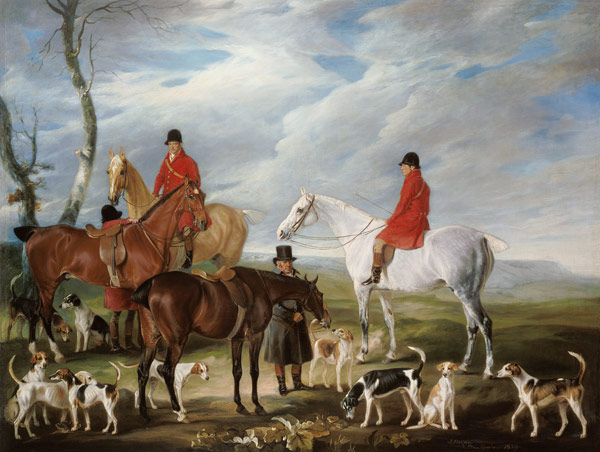 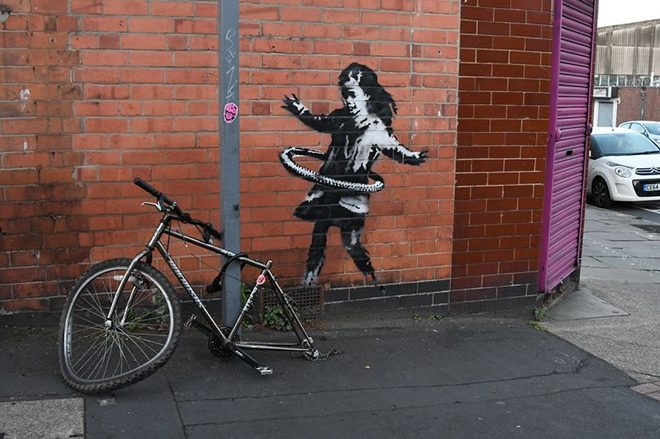 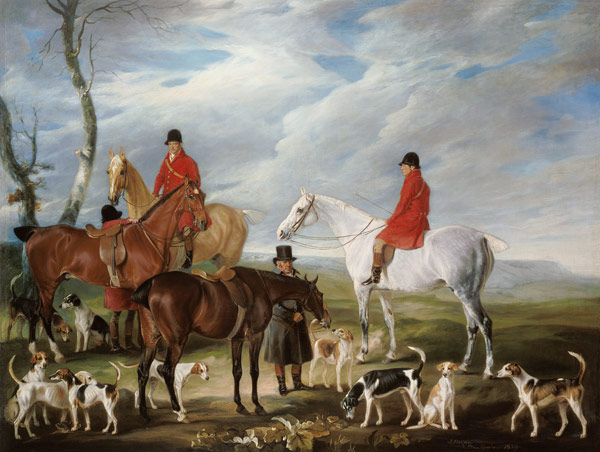 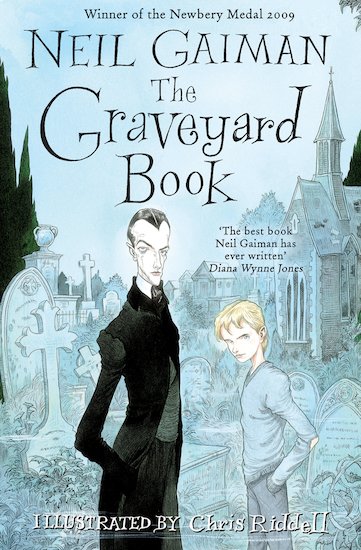 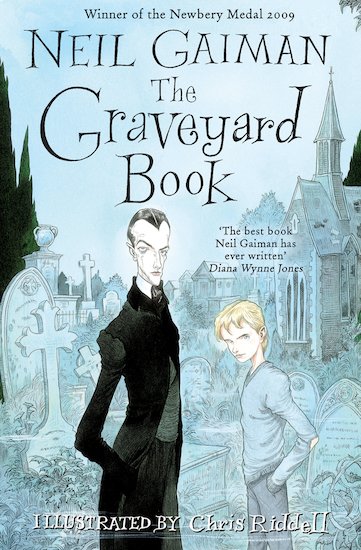 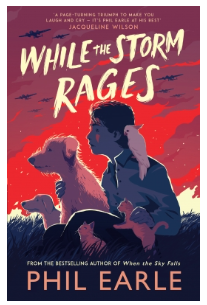 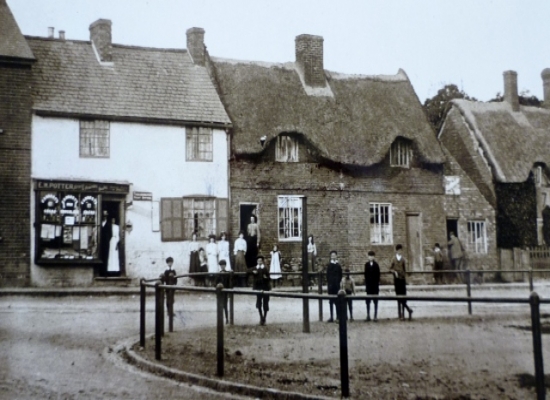 MathsYear 5:Perimeter and AreaStep 1 Perimeter of rectangles Step 2 Perimeter of rectilinear shapes Step 3 Perimeter of polygons Step 4 Area of rectangles Step 5 Area of compound shapes Step 6 Estimate area StatisticsStep 1 Draw line graphs Step 2 Read and interpret line graphs Step 3 Read and interpret tables Step 4 Two-way tables Step 5 Read and interpret timetablesShape (will continue after Easter)Step 1 Identify angles Step 2 Compare and order angles Step 3  Measure angles in degrees Step 4 Measuring with a protractor Step 5 Drawing lines and angles accurately Step 6 Calculating angles on a straight line Step 7 Calculating angles around a point Step 8 Triangles Step 9 Quadrilaterals Step 10 Calculating lengths and angles in shapes Step 11 Regular and irregular polygons  Step 12 Reasoning about 3-D shapesYear 6Perimeter, Area and VolumeStep 1 Shapes – same area Step 2 Area and perimeter Step 3 Area of a triangle – counting squares Step 4 Area of a right-angled triangle Step 5 Area of any triangle Step 6 Area of a parallelogram Step 7 Volume – counting cubes Step 8 Volume of a cuboidStatisticsStep 1 Line graphs Step 2 Dual bar charts Step 3 Read and interpret pie charts Step 4 Pie charts with percentages Step 5 Draw pie charts Step 6 The meanShape ( will continue after Easter)Step 1 Measure with a protractor Draw lines and angles accurately Step 2 Angles on a straight line Step 3 Angles around a point Step 4 Calculate angles Step 5 Vertically opposite angles Step 6 Angles in a triangle Angles in a triangle Step 7 Angles in special quadrilaterals Step 8 Angles in regular polygons  Step 9 Draw shapes accurately Step 10 Draw nets of 3-D shapesSubject and National Curriculum ReferenceKey KnowledgeScience  - LightNational Curriculum Ref. Pupils should be taught to:-recognise that light appears to travel in straight lines- use the idea that light travels in straight lines to explain that objects are seenbecause they give out or reflect light into the eye-explain that we see things because light travels from light sources to our eyes orfrom light sources to objects and then to our eyes-use the idea that light travels in straight lines to explain why shadows have the sameshape as the objects that cast them.Pupils should build on the work on light in year 3, exploring the way that light behaves, including light sources, reflection and shadows. They should talk about what happens and make predictions.Pupils might work scientifically by: deciding where to place rear-view mirrors on cars; designing and making a periscope and using the idea that light appears to travel in straight lines to explain how it works. They might investigate the relationship between light sources, objects and shadows by using shadow puppets. They could extend their experience of light by looking a range of phenomena including rainbows, colours on soap bubbles, objects looking bent in water and coloured filters (they do not need to explain why these phenomena occur).Religious Education – Why is the Torah so important for Jewish people?New Agreed SyllabusIdentify and explain Jewish beliefs about God; Give examples of some texts that say what God is like and explain how Jewish people interpret themMake clear connections between Jewish beliefs about the Torah and how Jews use and treat it; make connections between Jewish commandments and how Jews live; Give evidence and examples of how Jewish people put their beliefs into practiceMake connections between Jewish beliefs studied and how and why they are important to Jewish people todayConsider and weigh up the value of tradition, ritual, communities, study and worship in the lives of Jews today, and articulate responses on how far they are valuable to peoole who are not Jewish.Computer Science – Communication – National Curriculum reference:- Understand computer networks, including the internet; how they can provide multiple services, such as the World Wide Web, and the opportunities they offer for communication and collaborationSelect, use and combine a variety of software (including internet services) on a range of digital devices to design and create a range of programs, systems and content that accomplish given goals, including collecting, analysing, evaluating and presenting data and informationUse technology safely, respectfully and responsibly; recognise acceptable/unacceptable behaviour; identify a range of ways to report concerns about content and contactWe will:In this unit learners explore how data is transferred over the internet. Learners initially focus on addressing, before they move on to the makeup and structure of data packets. Learners then look at how the internet facilitates online communication and collaboration; they complete shared projects online and evaluate different methods of communication. Finally, they learn how to communicate responsibly by considering what should and should not be shared on the internet.French – Le transport– National curriculum reference:engage in conversations; ask and answer questions; express opinions and respond to those of others; seek clarification and help reading aloud or using familiar words and phrases read carefully and show understanding of words, phrases and simple writing broaden their vocabulary and develop their ability to understand new words that are introduced into familiar written material, including through using a dictionary write phrases from memory, and adapt these to create new sentences, to express ideas clearly describe people, places, things and actions orally and in writing understand basic grammar appropriate to the language being studied, including (where relevant): feminine, masculine and neuter forms and the conjugation of high-frequency verbs; key features and patterns of the language; how to apply these, for instance, to build sentences; and how these differ from or are similar to EnglishWe will:Talk about forms of transportAsk and talk about where you’re going and how you’re getting thereTalk about plans for a tripBuy tickets at the stationPSHE – Relationships Education: Being Safe (BS) • how to respond safely and appropriately to adults they may encounter who they do not know. (This is also addressed in PS 3/4 Personal Safety.) This unit also contains teaching which directly addresses the requirements for: Health Education: Health and Prevention (HP) • about safe and unsafe exposure to the sun, and how to reduce the risk of sun damage, including skin cancer. Basic First Aid (BFA) • know how to make a clear and efficient call to emergency services if necessary. (This is also addressed in PS 3/4 Personal Safety.) • concepts of basic first-aid, for example dealing with common injuries, including head injuries. This unit also contributes towards the following elements of the statutory requirements in Health Education: Mental Wellbeing (MW) • the benefits of physical exercise, time outdoors, community participation, voluntary and service-based activity on mental wellbeing and happiness. • how to recognise and talk about their emotions, including having a varied vocabulary of words to use when talking about their own and others’ feelings. • how to judge whether what they are feeling and how they are behaving is appropriate and proportionate.At the end of this unit most pupils will: • describe some benefits and consequences of taking risks, in familiar and unfamiliar contexts • describe ways their levels of responsibility are changing• describe strategies for getting help from known and unknown adults, even when this is difficult • describe strategies for staying safer on the roads when using them independently, as a cyclist or pedestrian• describe strategies to keep safer in the sun • describe some first aid procedures to be used in familiar and unfamiliar situations.P.E.    AthleticsPupils should be taught to:- use running, jumping, throwing and catching in isolation and in combination
-develop flexibility, strength, technique, control and balance [for example, throughathletics and gymnastics]Swimming – over the year the aim is that pupils can:swim competently, confidently and proficiently over a distance of at least 25 metres; use a range of strokes effectively [for example, front crawl, backstroke and breaststroke]; perform safe self-rescue in different water-based situations. Music – 